14.01.2019.Volonterski štand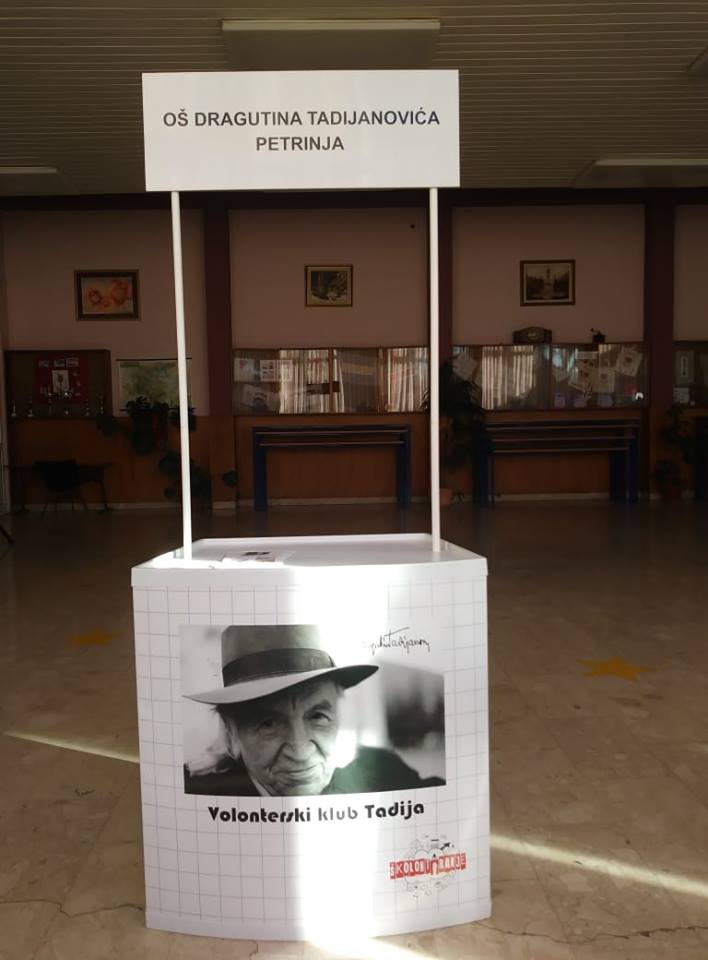 U okviru projekta „Školontiranje“, volonteri su dobili svoj štand koji će im svakako dobro doći u realizaciji daljnjih aktivnosti.